Инструкция по настройке отечественных сертификатов для работы в https://ibank.profitbank.ruС 1 сентября 2022г. Был произведен переход на отечественный TLS - сертификат безопасности для ДБО «Муниципального Камчатпрофитбанка» (АО). Для работы https://ibank.profitbank.ru есть 2 варианта:Установка отечественных браузеров (Яндекс.Браузер, Спутник, Chromium-Gost) https://browser.yandex.ru/ - Яндексhttps://sputnik-download.ru/ - спутник Установка промежуточных сертификатов Минцифры РФ для работы во всех браузерах.По первому пункту необходимо загрузить один из перечисленных браузеров.По второму пункту необходимо сделать следующее:Скачать промежуточные сертификаты Минцифры РФ по ссылке https://disk.yandex.ru/d/qi6tcpHzEQHAEw Открыть и установить сертификат Russian Trusted Root CA в «Доверенные корневые центры сертификации»:В этом окне нужно нажать на кнопку «Установить сертификат»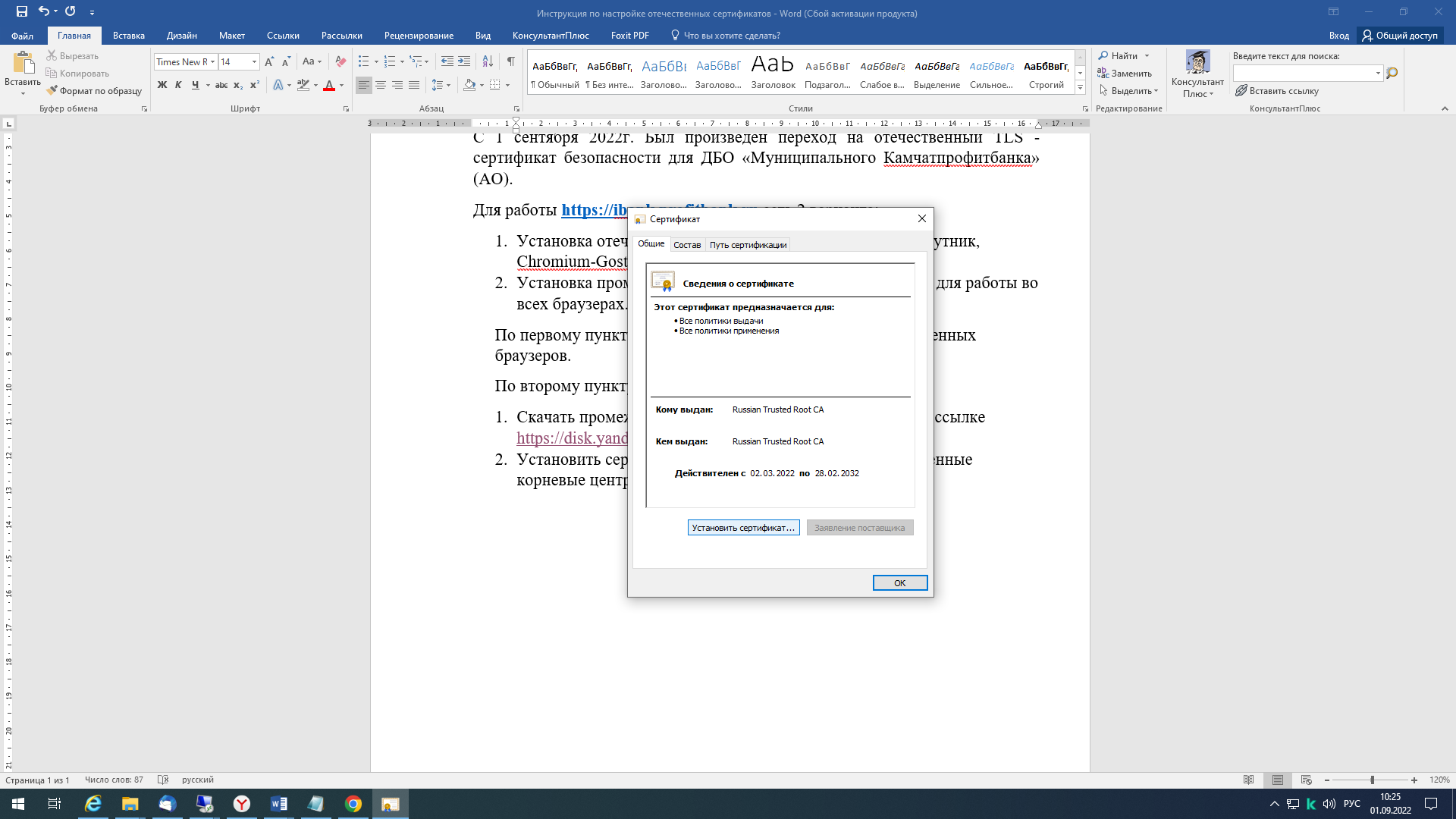 Откроется окно Мастера импорта сертификатов. В этом окне расположение хранилища можно оставить для текущего пользователя и нажать кнопку «Далее».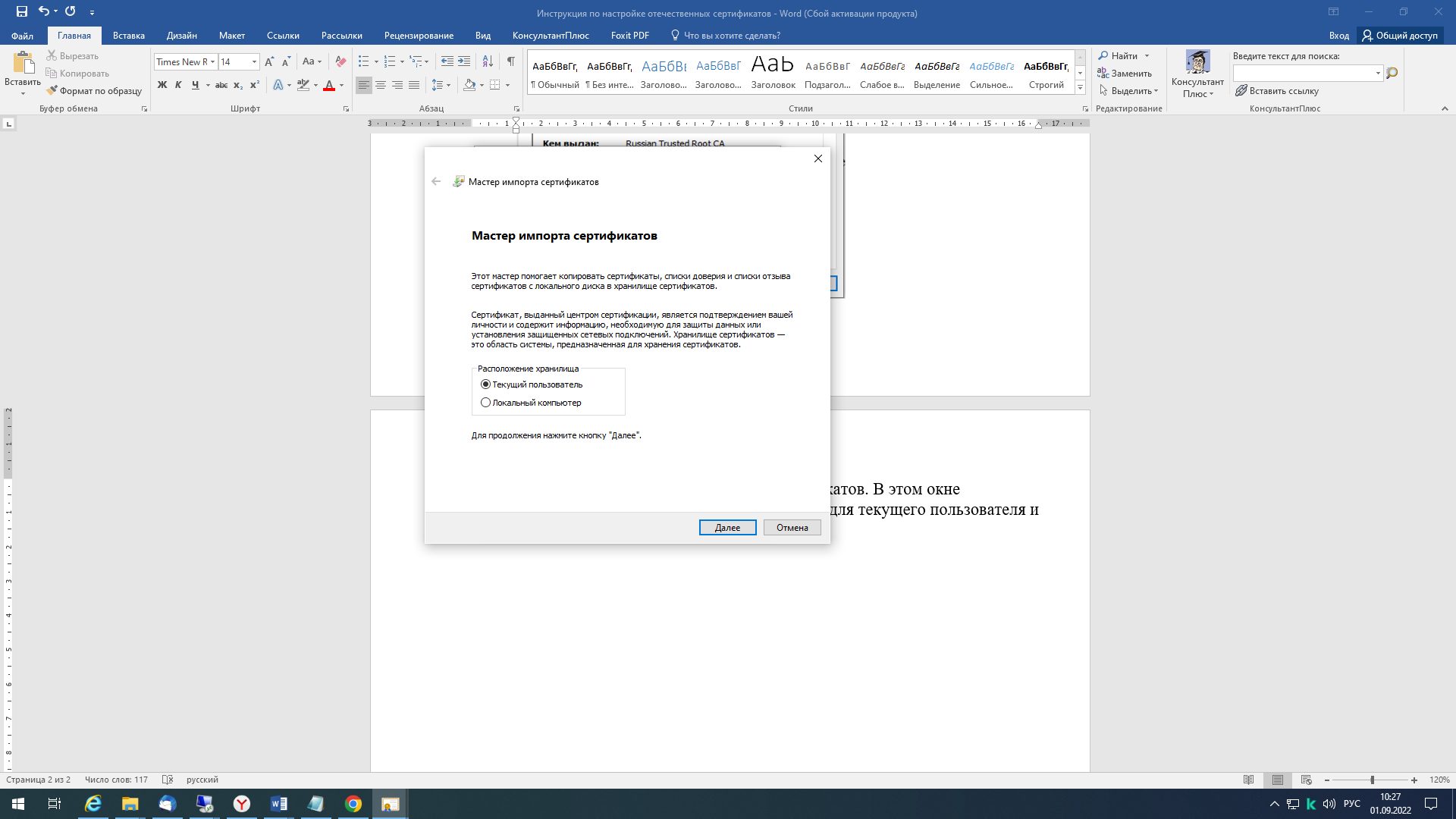 На следующем шаге необходимо установить переключатель в положение «Поместить все сертификаты в следующее хранилище» и нажать на кнопку «Обзор».  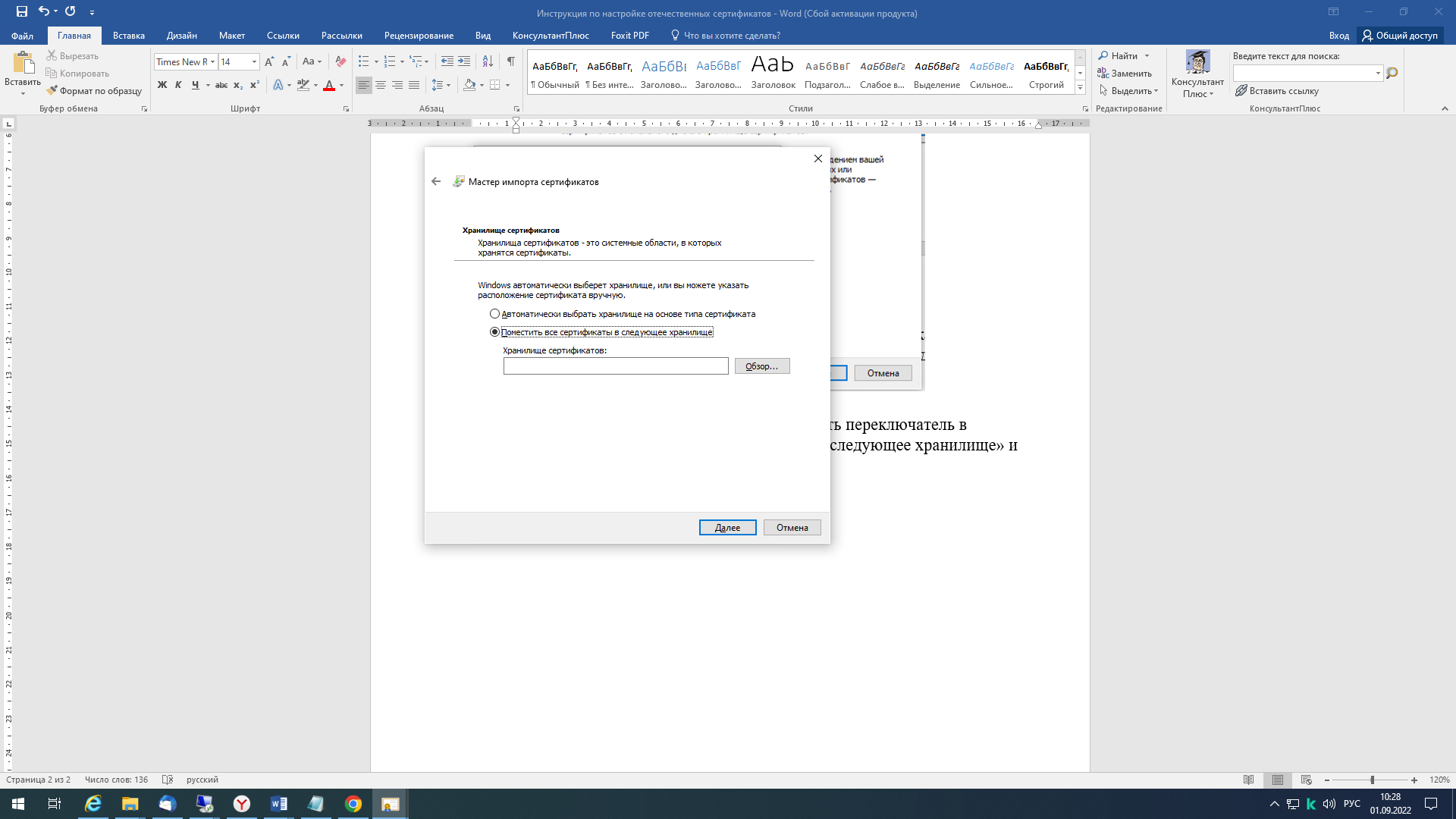 В диалоговом окне «Выбор хранилища сертификата» выбрать «Доверенные корневые центры сертификации» и нажать на кнопку «ОК».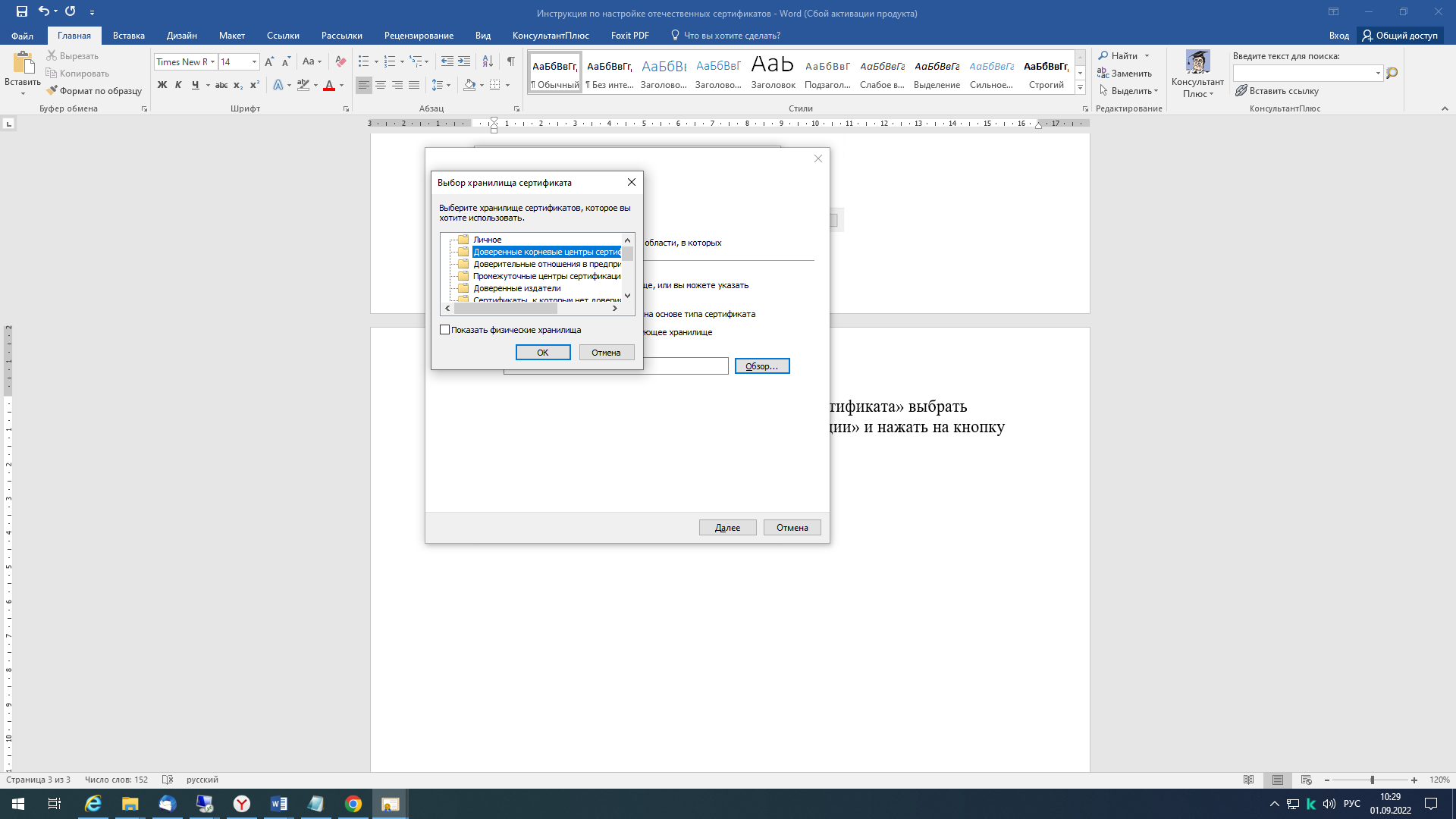 После возвращения в окно Мастера импорта сертификатов нажать на кнопку «Далее».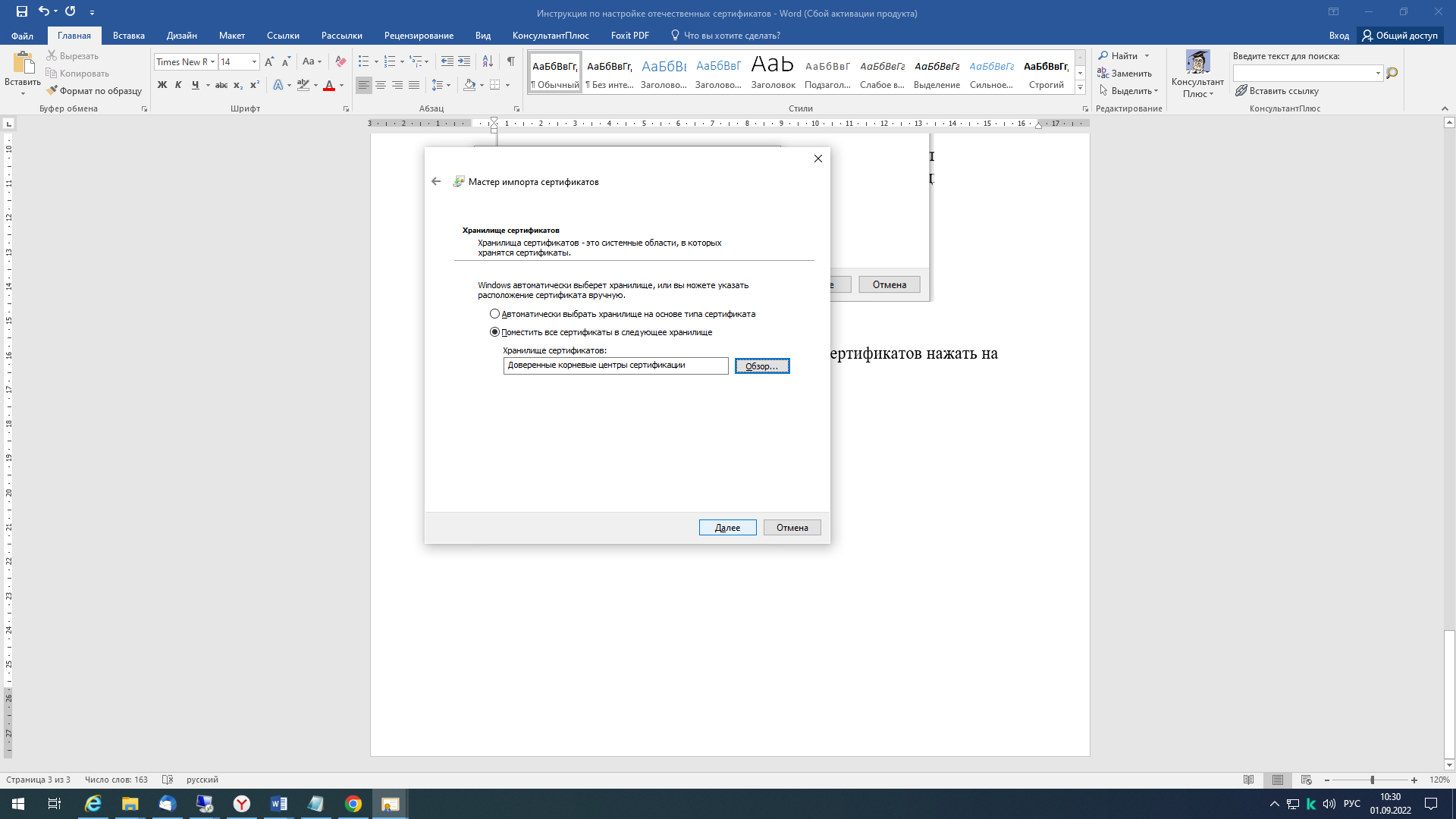 На экране появится диалоговое окно предупреждения системы безопасности. В нем нужно подтвердить установку сертификата, нажав на кнопку «Да».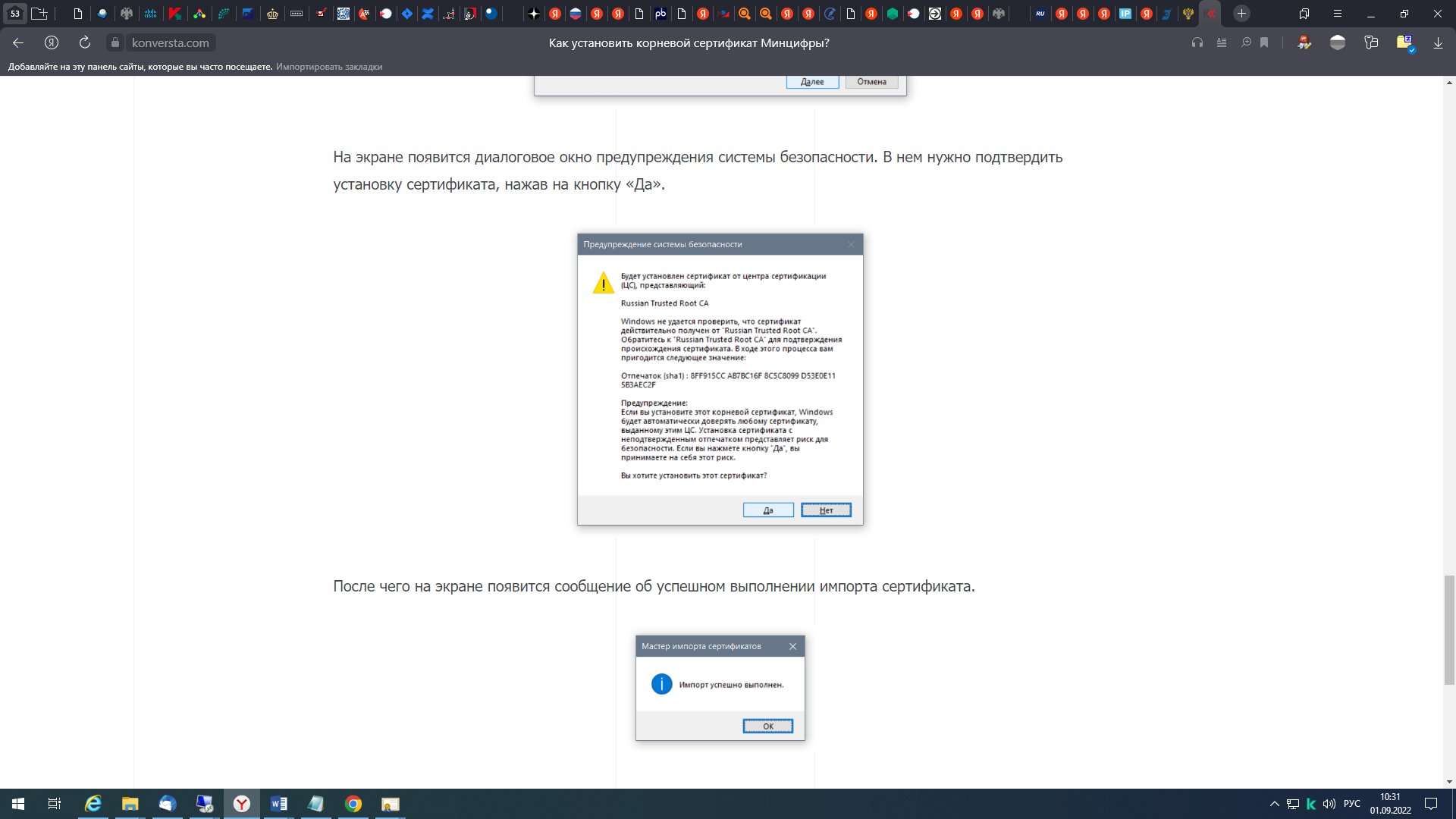 После чего на экране появится сообщение об успешном выполнении импорта сертификата.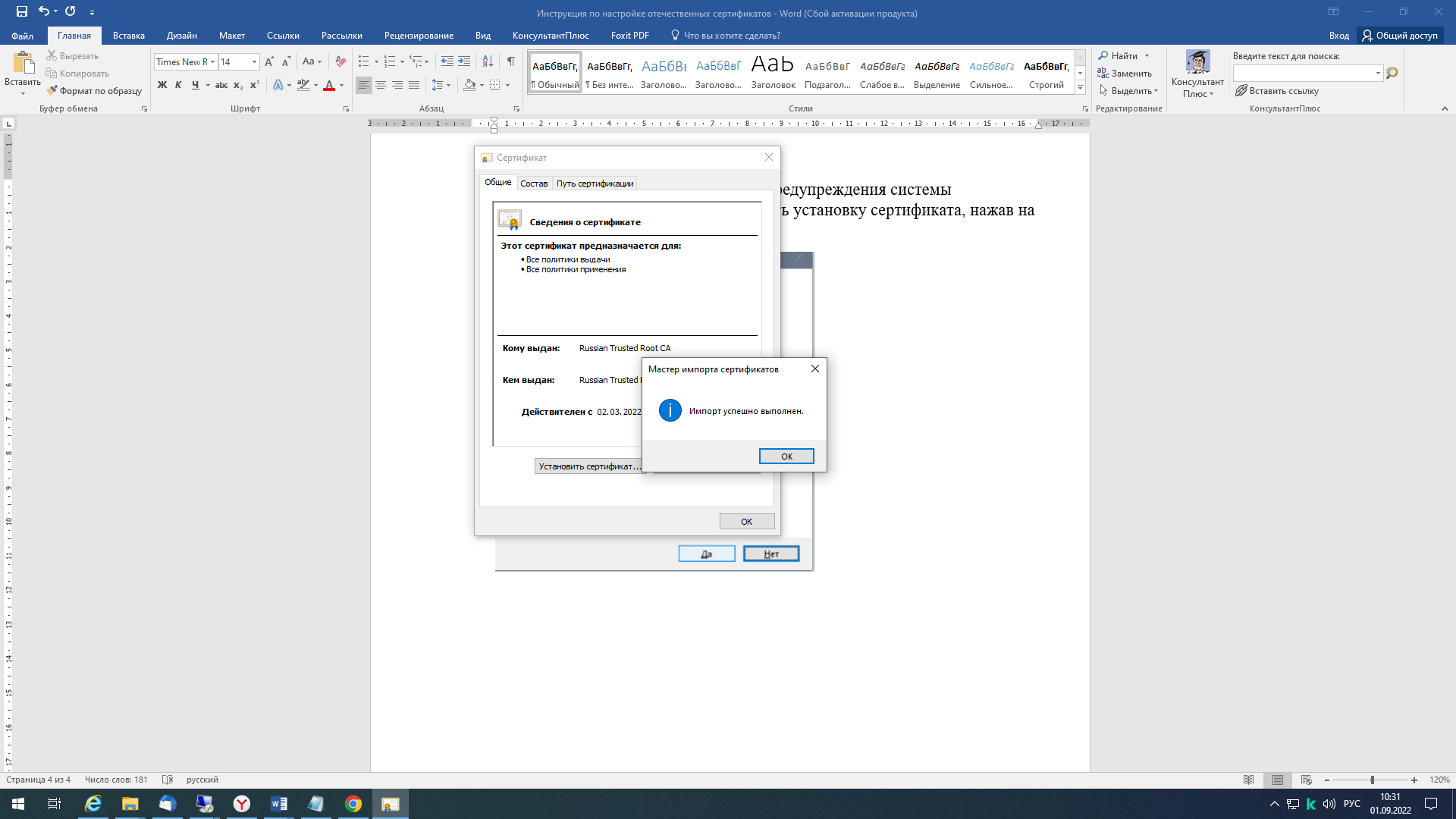 Открыть и установить сертификат Russian Trusted Sub CA в«Промежуточные центры сертификации»:В этом окне нужно нажать на кнопку «Установить сертификат»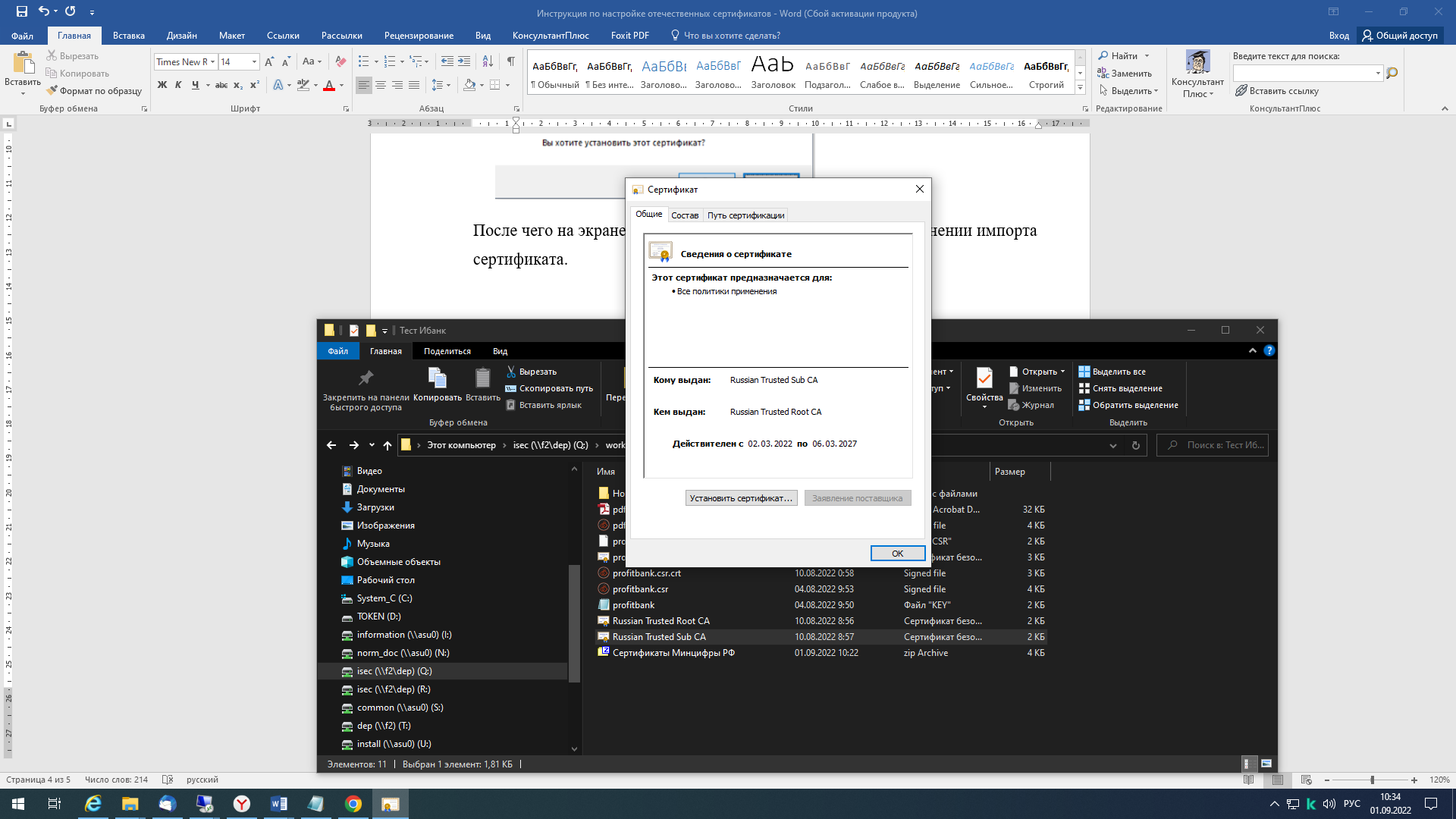 Откроется окно Мастера импорта сертификатов. В этом окне расположение хранилища можно оставить для текущего пользователя и нажать кнопку «Далее».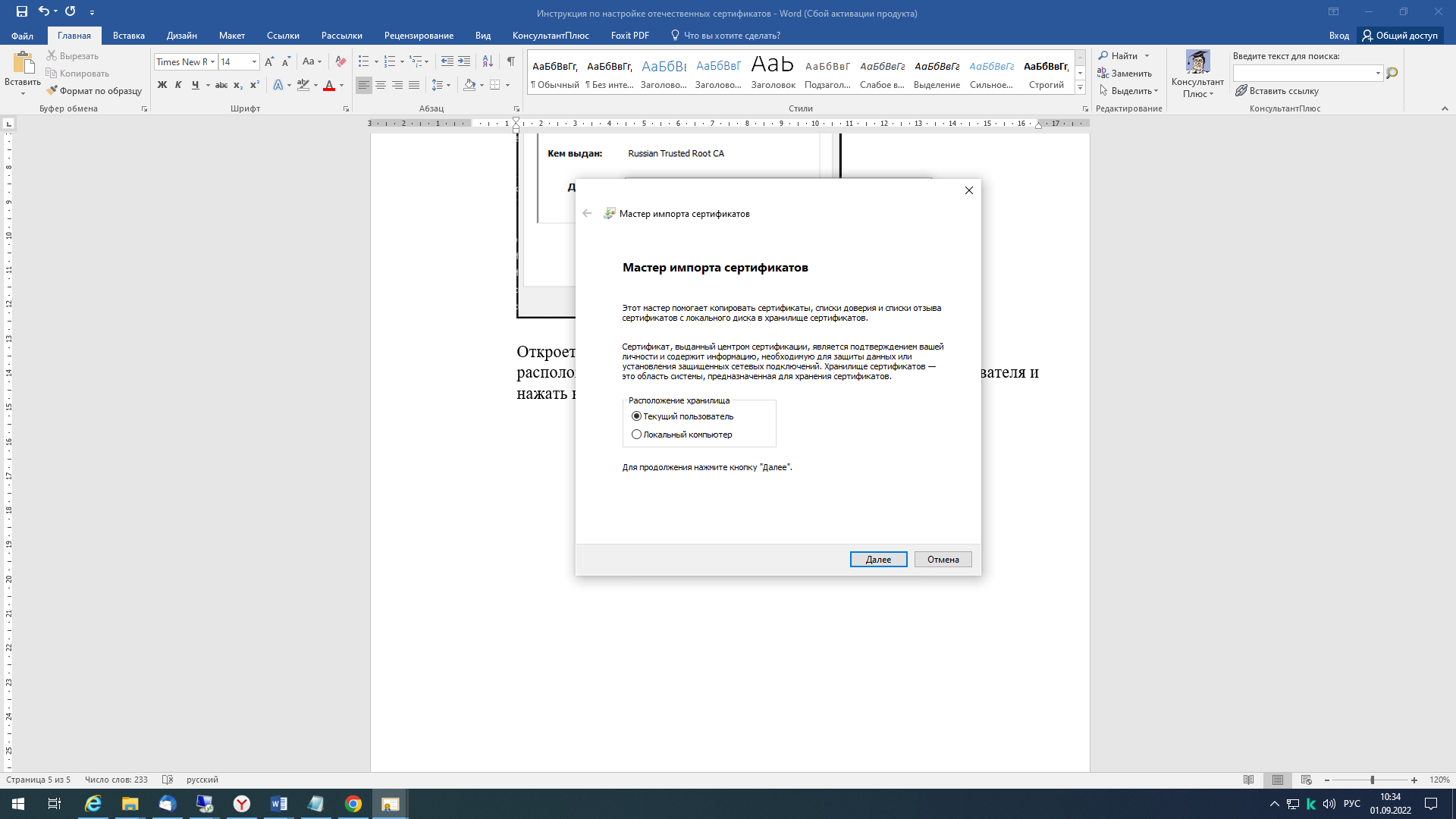 На следующем шаге необходимо установить переключатель в положение «Поместить все сертификаты в следующее хранилище» и нажать на кнопку «Обзор».  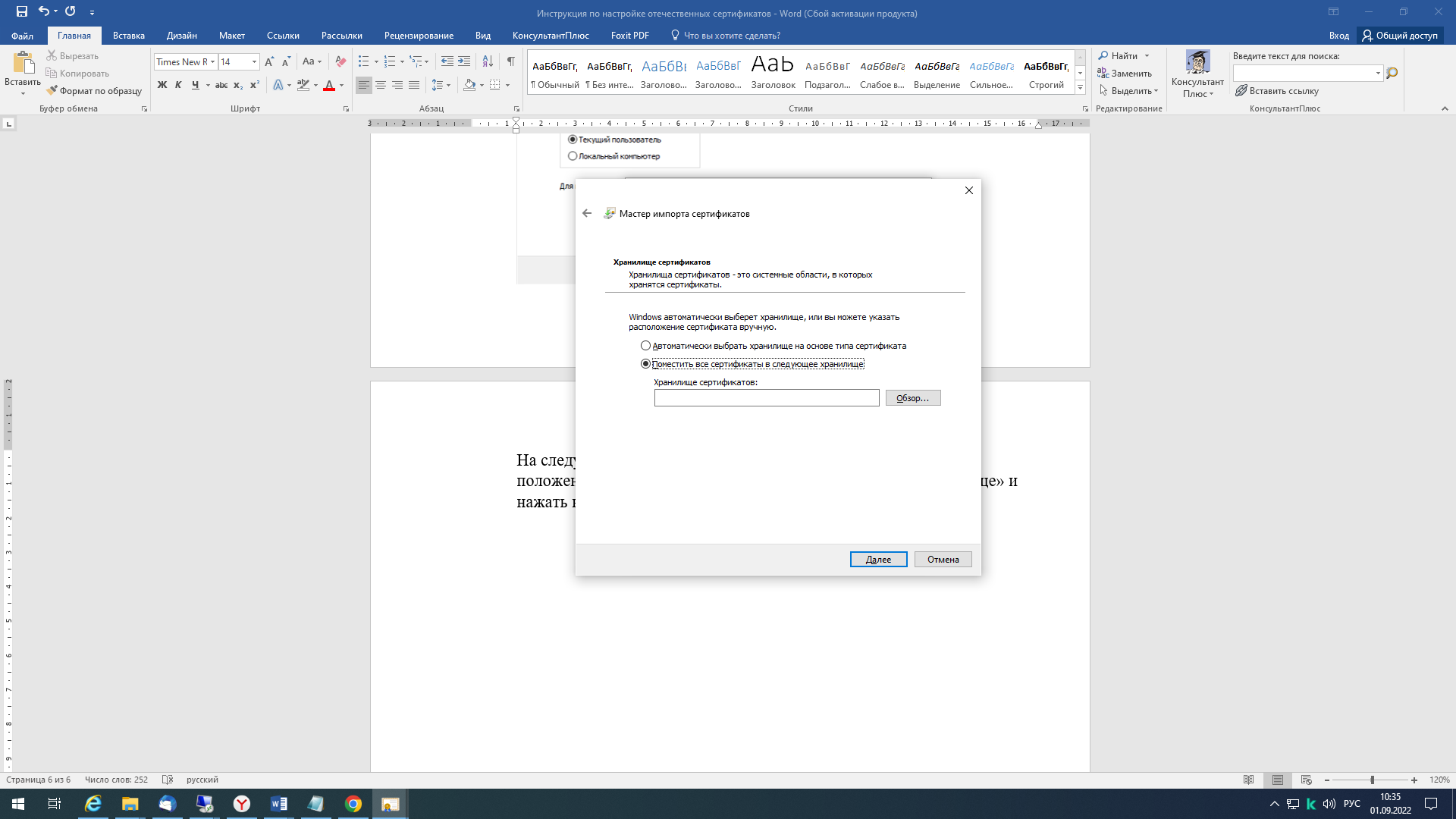 В диалоговом окне «Выбор хранилища сертификата» выбрать «Промежуточные центры сертификации» и нажать на кнопку «ОК».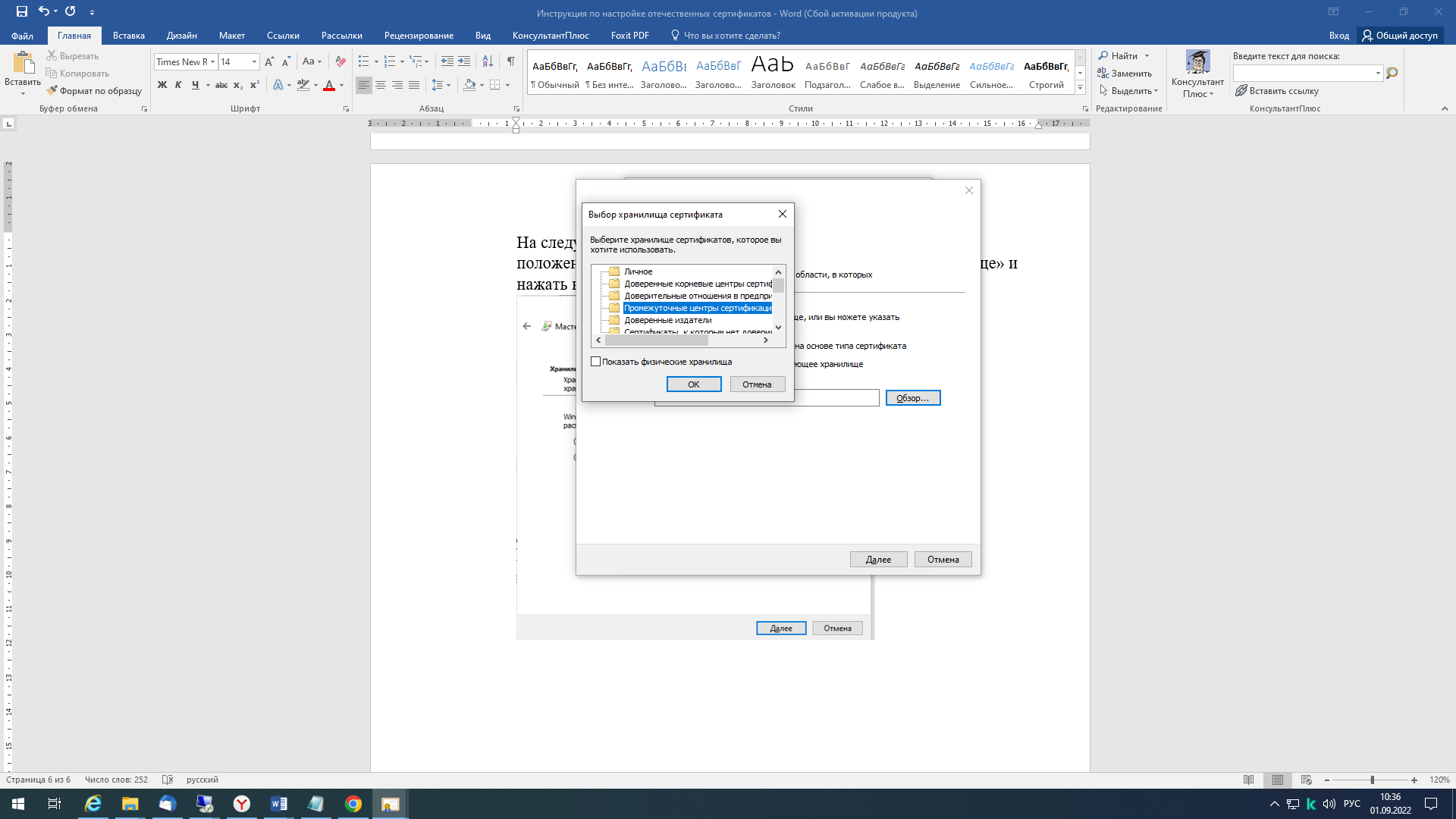 После возвращения в окно Мастера импорта сертификатов нажать на кнопку «Далее».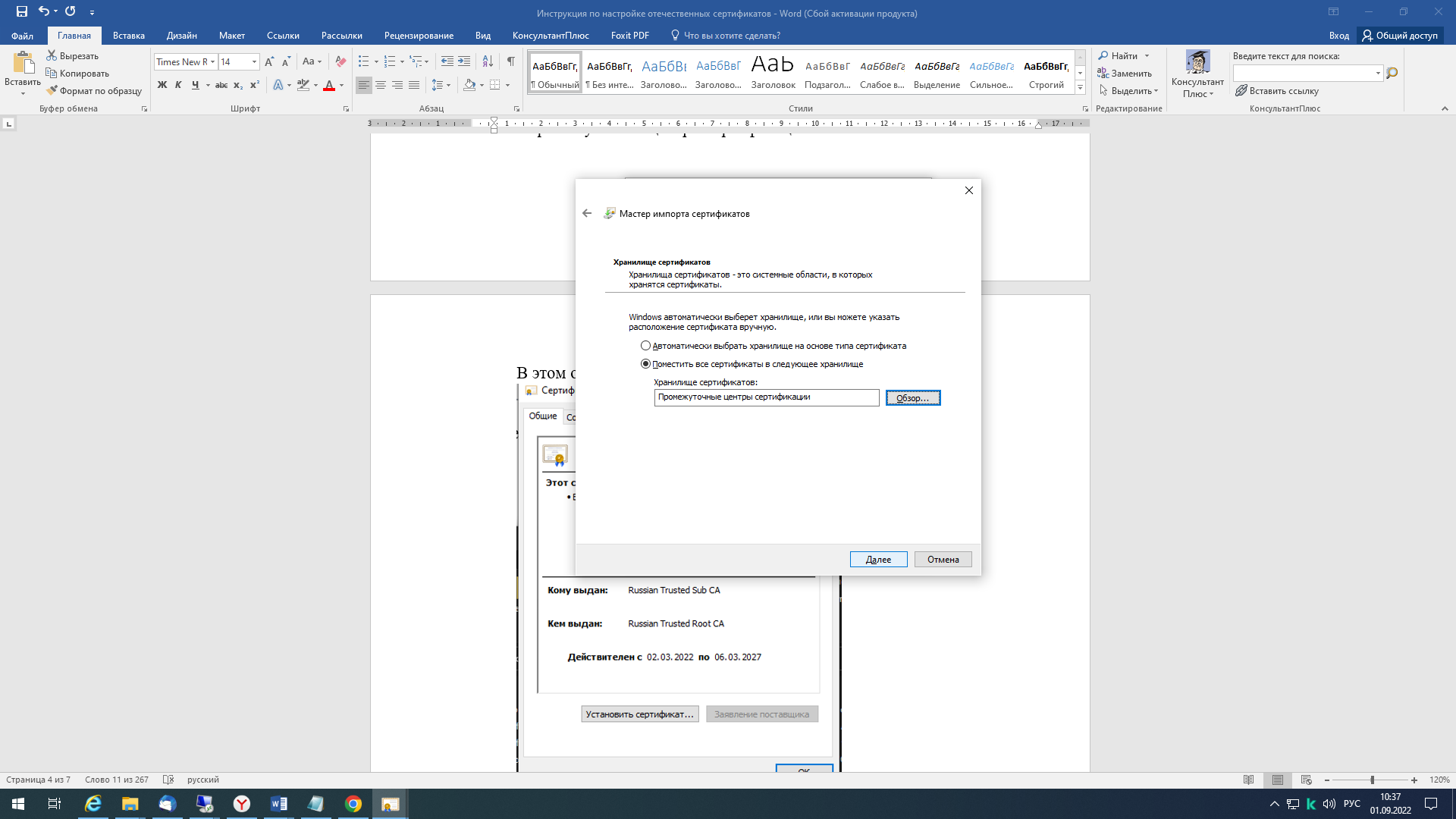 После чего на экране появится сообщение об успешном выполнении импорта сертификата.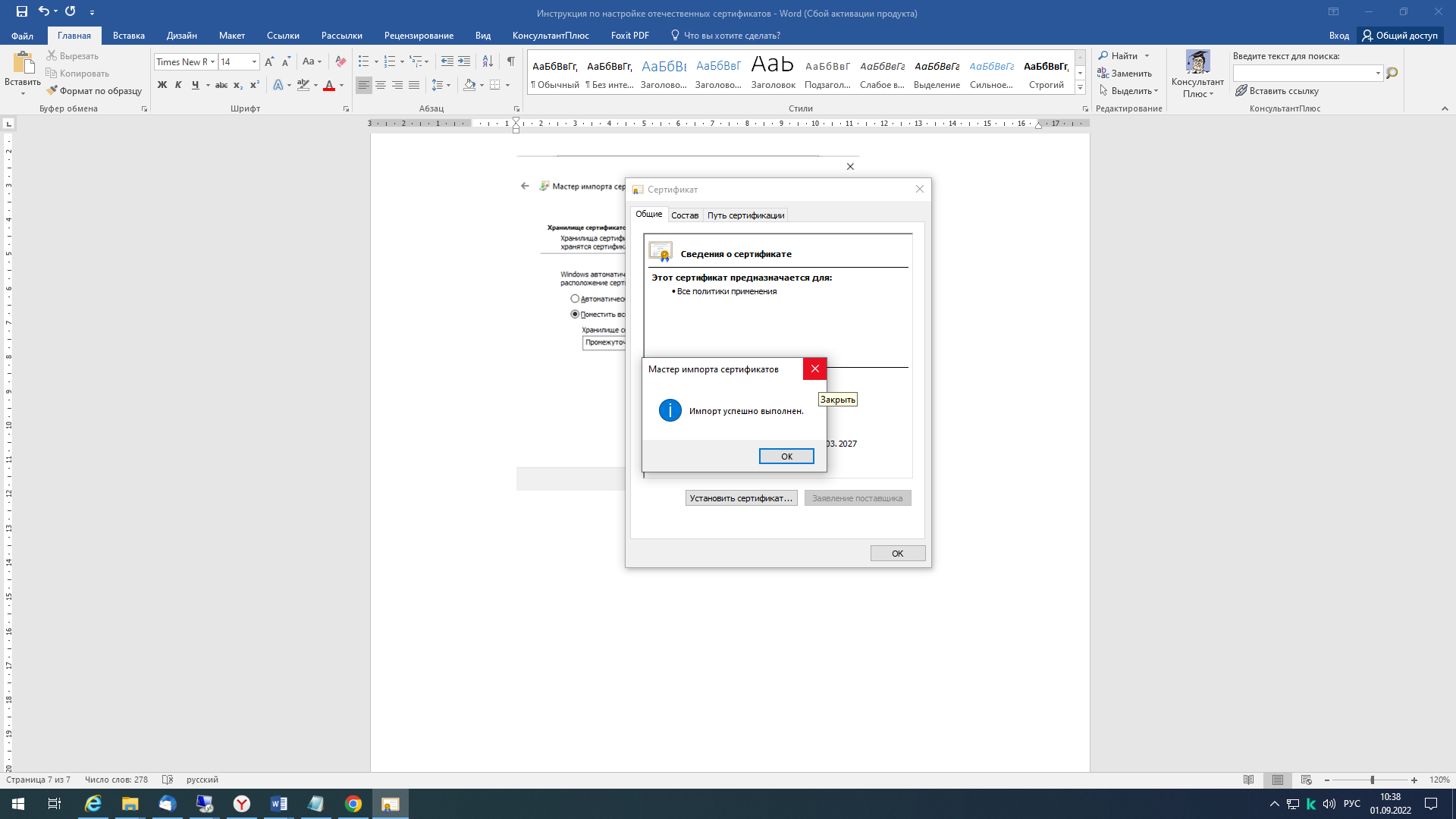 Теперь нужно обновить окно браузера и можно работать с сервисом https://ibank.profitbank.ru